¿CÓMO TRABAJAR LAS INTELIGENCIAS MÚLTIPLES EN CASA?Actividades de inteligencia lingüística1. Realizar “escrituras rápidas” como reacción a una pregunta, una situación, visualización…2. Contar historias. 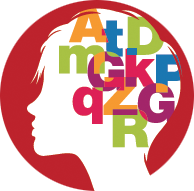 3. Escuchar las explicaciones de un hermano o de los padres.4. Aprender vocabulario sobre rutinas en casa, lugares, situaciones,…5. Preparar un mini discurso para contarlo a la familia.6. Escribir un diario o redacción de un acontecimiento familiar o personal.7. Inventar un lema para unas vacaciones, una celebración,…8. Usar el humor a través de chistes.9. Hacer listas de palabras de cosas cotidianas.10. Leer en voz alta un discurso, una presentación,…Actividades de inteligencia lógico-matemática1. Crear o identificar categorías para clasificar: muebles de la casa, electrodomésticos,…2.  Inventar cuentos con problemas lógicos. 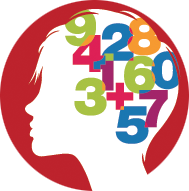 3. Crear una línea de tiempo: nacimientos en la familia, fiestas importantes,…4. Diseñar claves o códigos secretos basados en operaciones básicas.5. Trabajar series lógicas divertidas.6. Diseñar experimentos en casa: plastilina casera, pintura con yogures, terrario reciclado,…7. Descifrar códigos secretos de forma lógica.8.  Resolver problemas sencillos y cotidianos: precio de las cosas, recibos, bancos,…9.  Plantear una estrategia para resolver un problema.10. Usar organizadores gráficos variados: diagramas de Venn, mapas mentales,…Actividades de inteligencia musical1. Poner música de fondo para relajar a nuestros hijos o para focalizar su atención en distintos momentos del día.2. Componer canciones familiares, reemplazando las palabras de canciones conocidas por palabras que nos interesen,…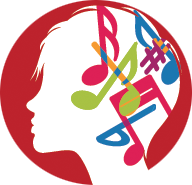 3. Crear instrumentos musicales con materiales reciclados.4. Elegir una canción y explicar cómo la letra se relaciona con alguna situación familiar.5. Elegir música de fondo para explicar algo a nuestros papás o mamás.6. Escribir la letra de canciones sobre algún tema concreto.7. Cantar un rap o una canción que explique algo relacionado con nuestra familia, amigos, etc.8. Utilizar la música de una canción o composición musical para acompañar una situación.9. Escribir un final nuevo de una canción.10. Reproducir los sonidos de la naturaleza: animales, medios de transporte, objetos del hora,…Actividades de inteligencia visual-espacial1. Crear un collage con materiales de casa para  exponer algo a nuestra familia.2. Usar gráficos para ilustrar explicaciones: goles de tu jugador favorito, altura de tus amigos,…3. Convertirte en el reportero gráfico de la familia haciendo las fotografías de eventos importantes.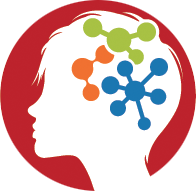 4. Diseñar disfraces o escenografías.5. Crear móviles, atrapasueños,…  para decorar nuestro cuarto. 6. Decorar mandalas y dibujos  de forma creativa.7. Crear un poster o mural para acontecimientos familiares.8. Crear un álbum de fotos para...9. Jugar con rompecabezas, laberintos visuales, puzles, cubos de rubik o similares, etc.10.  Hacer ejercicios de pensamiento visual.Actividades de inteligencia corporal-cinestésica1. Trabajando juntos con pequeños bloques, palillos de dientes,… armar modelos de las cadenas moleculares, puentes famosos, ciudades históricas o literatura. 2. Crear una “búsqueda del tesoro” 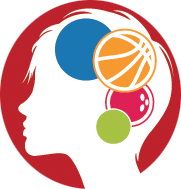 3. Proveer material manipulable para que los alumnos lo utilicen para resolver problemas matemáticos, crear patrones en trabajos de arte, crear réplicas de células y sistemas,…4. Salir de paseo para ampliar los aprendizajes sobre naturaleza, la ciudad, animales, etc.5. Aprender habilidades físicas como bailar, balancearse, saltar a la soga, trepar, tirar, realizar juegos de manos,… o trabajar con distintas herramientas.6. Crear un movimiento o secuencias de movimientos para ejemplificar algo.7. Realizar o crear una coreografía.8. Crear o construir maquetas, trabajar con legos, playmobil, muñecos,…9. Utilizar el lenguaje corporal para expresar cosas.10. Crear estatuas corpóreas (mimos) en casa.Actividades de inteligencia intrapersonal1. Establecer objetivos personales.2. Dar y recibir cumplidos entre el entorno más cercano. 3. Escribir autobiografías.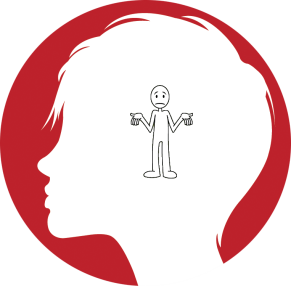 4. Describir cualidades que tienen nuestros hijos.5. Describir cómo se encuentran en lo referente a algo. 6. Reflexionar en silencio.7. Jugar individualmente.8. Usar la concentración para resolver un problema determinado.9. Describir valores personales.10 Analizar cómo se identifican con respecto a otras personas, situaciones,…Actividades de inteligencia interpersonal1. Enseñarse mutuamente, trabajando en modo cooperativo, con hermano o amigos.2. Practicar técnicas de resolución de conflictos, simulando o actuando algunos problemas.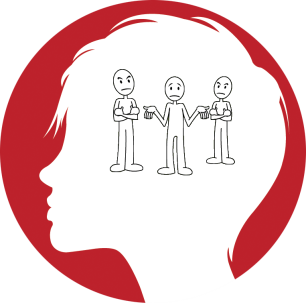 3. Criticar mutuamente, para aprender a dar y recibir feedbacks.4. Trabajar juntos en proyectos en casa.5. Comprometerse en servicios para el hogar que puedan desarrollar valores: orden, limpieza,…6. Estudiar distintas culturas, incluyendo su forma de vestir, sus creencias, valores,…7. Enseñar a alguien de casa algo sobre…8. Jugar a juegos de mesa.9. Intuir los sentimientos de los demás en una situación determinada10. Participar en juegos cooperativos.Actividades de inteligencia naturalista.Pueden explorar el hogar, la escuela, el jardín o el parque cercano, todo a su alrededor podemos considerado un enorme museo. Inculcar el ser coleccionistas de hojas, insectos, piedras, estampillas, monedas. 3. Impulsar la investigación de misterios o sucesos del pasado histórico, pero planteando la actividad como una aventura de un investigador al estilo de Sherlock Holmes4. Fomentar la observación, utilizando en ocasiones la vista o por el contrario vendando los ojos y estimulando el oído, el tacto, el olfato y el gusto prescindiendo de la vista, fomentando las sensaciones perceptuales y ayudando a concentrarse en detalles que normalmente pasan inadvertidos. 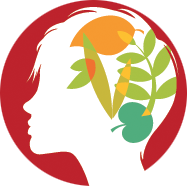 5. Realizar  caminatas a ciegas pueden hacerse en el jardín, en el patio, en el parque o en un día de campo, y comentar luego las sensaciones. 6. Realizar visitas a acuarios, jardines botánicos, viveros, museos, zoológicos,…7. Identificar objetos que previamente se introdujeron en una bolsa, hacer preguntas encaminadas a adivinar de qué objetos se trata, clasificación, inferencias, formulación de hipótesis,...8. Observar con una lupa o papeles de colores, dibujar directamente un objeto (sin ver el papel), ver en qué se parecen y en qué se diferencian dos animales o dos paisajes, adoptar un árbol, sembrar algunas semillas,…9. Visitas a sitios de interés, de forma virtual por  Internet. 10. Hacer uso de microscopios infantiles y virtuales para conocer el mundo de lo pequeño.